Предварительное тестовое задание для самопроверки(возможен один вариант правильного ответа)Согласно Конституции Российской Федерации признание, соблюдение и защита прав и свобод человека и гражданина являются:обязанностью государства;обязанностью общества;обязанностью государственной власти.В соответствии с Конституцией Российской Федерации кто вправе приостанавливать действие актов органов исполнительной власти субъектов Российской Федерации в случае противоречия этих актов Конституции Российской Федерации и федеральным законам, международным обязательствам Российской Федерации или нарушения прав и свобод человека и гражданина до решения этого вопроса соответствующим судом:Президент Российской Федерации;Генеральный прокурор Российской Федерации;Председатель Правительства Российской Федерации.Согласно Конституции Российской Федерации в Российской Федерации устанавливается гарантированный:прожиточный минимум;минимальный размер оплаты труда;минимальная оплата труда.Согласно Конституции Российской Федерации в случае роспуска Государственной Думы Президент Российской Федерации назначает дату выборов с тем, чтобы вновь избранная Государственная Дума собралась не позднее чем через … с момента роспуска (вставьте, пожалуйста, пропущенную фразу)три месяца;четыре месяца;девять месяцев;шесть месяцев.Согласно Конституции Российской Федерации предложения о поправках и пересмотре положений Конституции Российской Федерации могут вносить (пожалуйста, в приведенном ниже перечне укажите лишнее)Президент Российской Федерации;Законодательные (представительные) органы субъектов Российской Федерации;Совет Федерации;зарегистрированные в Минюсте политические партии;Правительство Российской Федерации;Государственная Дума.В соответствии с Федеральным законом «О государственной гражданской службе  Российской Федерации» должности государственной гражданской службы субъектов Российской Федерации учреждаются:федеральным законом, указом Президента Российской Федерации и законами субъектов Российской Федерации;законами или иными нормативными правовыми актами субъектов Российской Федерации;Конституцией РФ, федеральным законом, законами или иными нормативными правовыми актами субъектов Российской Федерации.В соответствии с Федеральным законом «О государственной гражданской службе Российской Федерации» реестр должностей государственной гражданской службы субъекта Российской Федерации утверждается:постановлением Правительства Российской Федерации;указом Президента Российской Федерации, законом или иным нормативным правовым актом субъекта Российской Федерации;законом или иным нормативным правовым актом субъекта Российской Федерации.В соответствии с Федеральным законом «О государственной гражданской службе Российской Федерации» к правам гражданского служащего не относится:проведение по заявлению служебной проверки;прекращение исполнения должностных обязанностей в целях урегулирования служебного спора;должностной рост на конкурсной основе.В соответствии с Федеральным законом «О государственной гражданской службе Российской Федерации» ненормированный служебный день устанавливается для гражданских служащих:замещающих высшие группы должностей;замещающих высшие и главные группы должностей;замещающих высшие, главные и ведущие группы должностей.В соответствии с Федеральным законом «О государственной гражданской службе Российской Федерации» представитель нанимателя имеет право применить следующие дисциплинарные взыскания (укажите лишнее):замечание;выговор;строгий выговор;предупреждение о неполном должностном соответствии;увольнение с гражданской службы по основаниям, установленным пунктом 2, подпунктами «а» – «г» пункта 3, пунктами 5 и 6 части 1 статьи 37 указанного федерального закона.В соответствии с Федеральным законом «О противодействии коррупции» в случае, если государственный служащий владеет ценными бумагами, акциями (долями участия, паями в уставных (складочных) капиталах организаций), он обязан:в целях предотвращения конфликта интересов передать принадлежащие ему ценные бумаги, акции (доли участия, паи в уставных (складочных) капиталах организаций) в доверительное управление в соответствии с гражданским законодательством;в целях предотвращения конфликта интересов уведомить представителя нанимателя о наличии у него ценных бумаг, акций (долей участия, паев в уставных (складочных) капиталах организаций).В соответствии с Федеральным законом  «О противодействии коррупции»  государственный служащий обязан уведомлять обо всех случаях обращения к нему каких-либо лиц в целях склонения его к совершению коррупционных правонарушений (укажите лишнее):представителя нанимателя (работодателя);органы прокуратуры или другие государственные органы;средства массовой информации.Согласно Уставу Забайкальского края система органов государственной власти Забайкальского края устанавливается краем в соответствии с основами конституционного строя Российской Федерации и общими принципами организации законодательных (представительных) и исполнительных органов государственной власти:по предложению Президента Российской Федерации;самостоятельно;по предложению полномочного представителя Президента Российской Федерации в Сибирском федеральном округе.В соответствии с Уставом Забайкальского края структура исполнительных органов Забайкальского края определяется:Правительством Забайкальского края;Законодательным Собранием Забайкальского края;Губернатором Забайкальского края.В соответствии с Уставом Забайкальского края за Законодательным Собранием закрепляются следующие полномочия (укажите лишнее):законодательные;контрольные;распорядительные;участие в формировании Правительства Забайкальского края, государственных органов Забайкальского края.В соответствии с Уставом Забайкальского края Губернатор Забайкальского края:осуществляет в пределах своих полномочий меры по реализации, обеспечению и защите прав и свобод человека и гражданина, охране собственности и общественного порядка, противодействию терроризму и экстремизму, борьбе с преступностью;представляет Забайкальский край в отношениях с Президентом Российской Федерации, Федеральным Собранием Российской Федерации, Правительством Российской Федерации, Государственным Советом Российской Федерации, иными органами, организациями и должностными лицами и при осуществлении внешнеэкономических связей в пределах компетенции Забайкальского края как субъекта Российской Федерации, вправе подписывать договоры и соглашения от имени края;формирует иные исполнительные органы государственной власти Забайкальского края.В соответствии с Уставом Забайкальского края предложения о поправках и пересмотре положений Устава могут вноситься (укажите лишнее):группой не менее одной трети от установленного числа депутатов Законодательного Собрания края;Губернатором края;Уставным судом Забайкальского края;не менее одной трети представительных органов муниципальных районов и городских округов;прокурором Забайкальского края.В соответствии с Законом Забайкальского края «О государственной гражданской службе Забайкальского края» государственным гражданским служащим, замещающим должности гражданской службы Забайкальского края высшей группы, присваивается классный чин гражданской службы:действительный государственный советник Забайкальского края 1, 2 или 3-го класса;действительный государственный советник Российской Федерации 1, 2 или 3-го класса;государственный советник Забайкальского края 1, 2 или 3-го класса.В соответствии с Законом Забайкальского края «О государственной гражданской службе Забайкальского края» порядок ведения реестров государственных гражданских служащих государственных органов Забайкальского края устанавливается:правовым актом Администрации Губернатора Забайкальского края;правовым актом Законодательного Собранием Забайкальского края;нормативным правовым актом высшего исполнительного органа государственной власти Забайкальского края;постановлением Правительства Забайкальского края.В соответствии с Законом Забайкальского края «О государственной гражданской службе Забайкальского края» предоставляется ежегодный дополнительный оплачиваемый отпуск за выслугу лет (указать лишнее):один календарный день за каждый год гражданской службы;при стаже гражданской службы от 1 года до 5 лет - 1 календарный день;при стаже гражданской службы от 5 до 10 лет - 5 календарных дней.В соответствии с Законом Забайкальского края «О государственной гражданской службе Забайкальского края» оклад месячного денежного содержания гражданского служащего состоит из:должностного оклада и ежемесячных и иных дополнительных выплат;должностного оклада, оклада за классный чин, а также из ежемесячных и иных дополнительных выплат;должностного оклада и надбавки за классный чин.В соответствии с Законом Забайкальского края «О государственной гражданской службе Забайкальского края» государственным гражданским служащим, замещающим должности гражданской службы Забайкальского края ведущей группы, присваивается классный чин гражданской службы:действительный государственный советник Забайкальского края 1, 2 или 3-го класса;советник государственной гражданской службы Забайкальского края 1, 2 или 3-го классасоветник Забайкальского края 1, 2 или 3-го класса.В соответствии с Законом Забайкальского края «О противодействии коррупции в Забайкальском крае» антикоррупционная программа Забайкальского края является:а)	комплексом мероприятий антикоррупционной политики, обеспечивающих согласованное применение правовых, экономических, образовательных, воспитательных, организационных и иных мер, направленных на противодействие коррупции в Забайкальском крае;б)	комплексом мероприятий антикоррупционной политики, направленных на противодействие коррупции в Забайкальском крае;в) комплексом мероприятий антикоррупционной политики, обеспечивающих согласованное применение правовых, экономических, образовательных, воспитательных, организационных мер.В соответствии с Законом Забайкальского края «О противодействии коррупции в Забайкальском крае» лицо, в отношении которого проводится проверка, вправе:а)	давать пояснения в письменной форме в ходе проверки;б)	представлять дополнительные материалы и давать по ним пояснения в письменной форме;в)	обращаться в уполномоченный орган с подлежащим удовлетворению ходатайством о проведении с ним беседы по вопросам, связанным с осуществлением проверки.г)	 все вышеперечисленное.Выберите вариант ответа с раздельным написанием:(общественно) политические проблемы;(общественно) опасное действие;(трудно) выполнимые требования;(социально) демографические проблемы.Определите предложение, в котором не со словом пишется слитно.(НЕ)ЖЕЛАВШИЕ идти на компромисс партнёры решили разорвать контракт.До ближайшей станции оказалось вовсе (НЕ)БЛИЗКО, так что я изрядно устал, пока добрался до неё.Новый поклонник Вари оказался (НЕ)КРАСИВЫМ, но невероятно харизматичным человеком.Одна тайна во всей этой истории так и осталась (НЕ)РАСКРЫТА.Выберите вариант ответа, в котором все слова пишутся через дефис: (сдача) приемка, (уголовно) правовой; (высоко) продуктивный, (причинно) следственный; (юго) западный, (железно) дорожный; (Санкт) Петербург, (военно) обязанный.Для чего используется кнопка «К исполнению»? 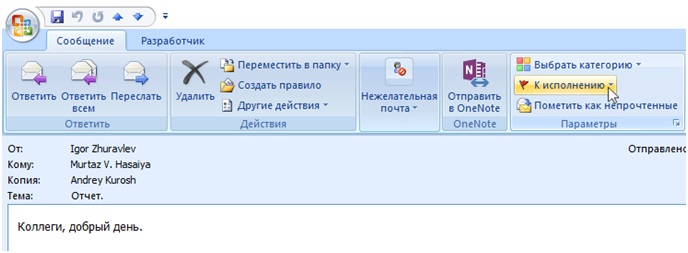 чтобы подготовить ответ от имени;чтобы установить напоминание в календаре;чтобы переслать письмо подчиненному руководителя;чтобы письмо всегда было помечено как непрочитанное. Какую кнопку необходимо нажать для отображения служебных непечатаемых символов (абзац, табуляция, пробел и т.д.)?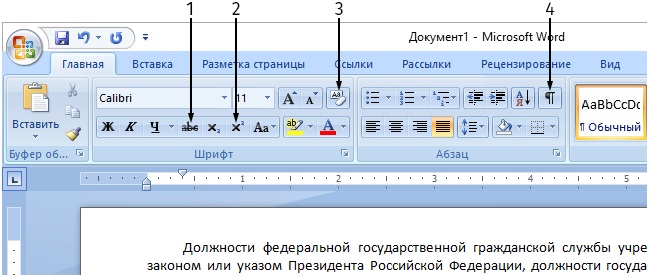 1;3;2;4.Какой командой следует воспользоваться, чтобы создать копию документа под другим именем?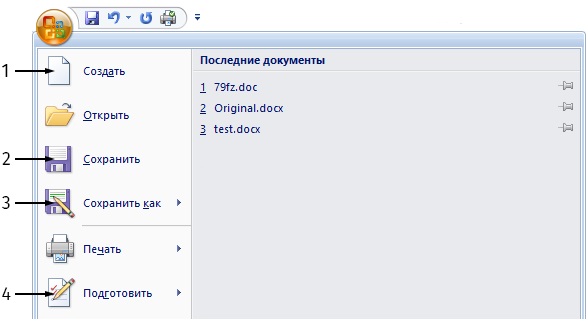 а) 2;б) 4;в) 1;г) 3.Ключ к тесту:1-а2-а3-б4-б5-г6-б7-в8-б9-б10-в11-а12-в13-б14-в15-в16-б17-е18-а19-г20-а21-б22-б23- а24-г25-б26-в27-а28-б29- г30- г